 «Неделя психологии» Понедельник (20.11.23)Акция «Зарядное устройство»Цель:создание положительного эмоционального настроя на день, улучшение настроенияОбучающимся предлагалось поучаствовать в акции «Зарядное устройство». Необходимое условие, прикладывая руку не забывайте зарядиться позитивом – улыбнитесь!Просветительское мероприятие «Интересно для всех» Цель:повышение психолого-  педагогической культуры обучающихся через просветительскую деятельностьМероприятие проходит в виде оформленного стенда или инициативная группа из обучающихся совместно с психологом рассказывает «О пользе улыбки». 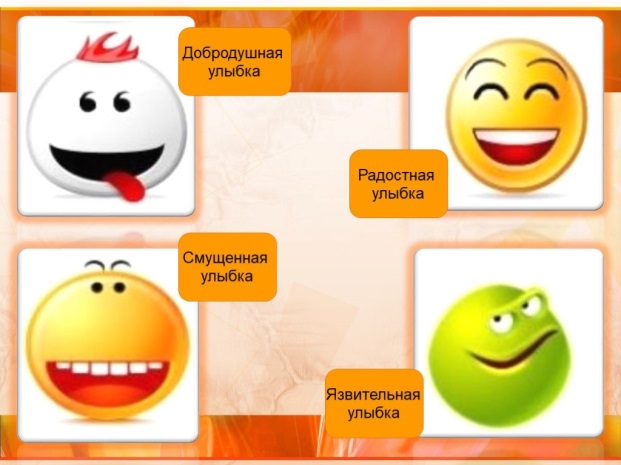 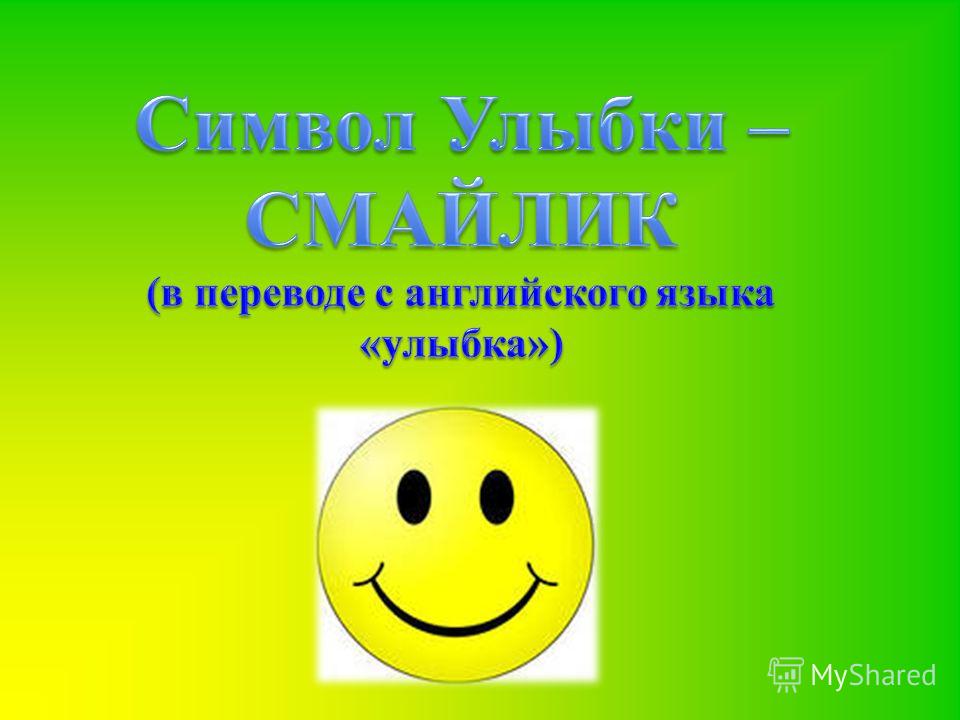 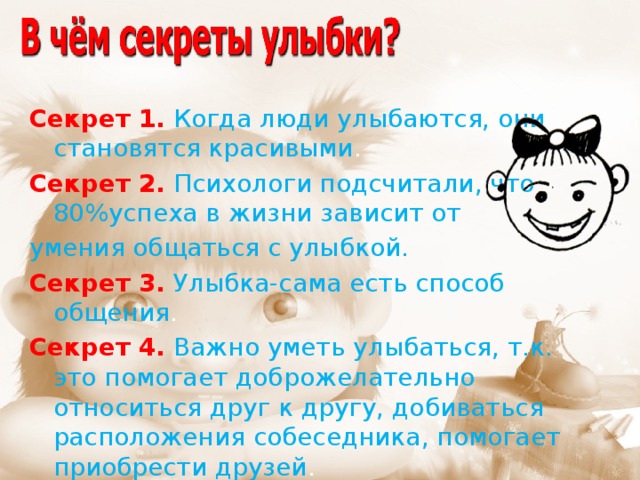 Вторник (21.11.23)Развивающие игры с психологом- Конструирование по образцу»Цель: развитие наглядно – действенного мышления 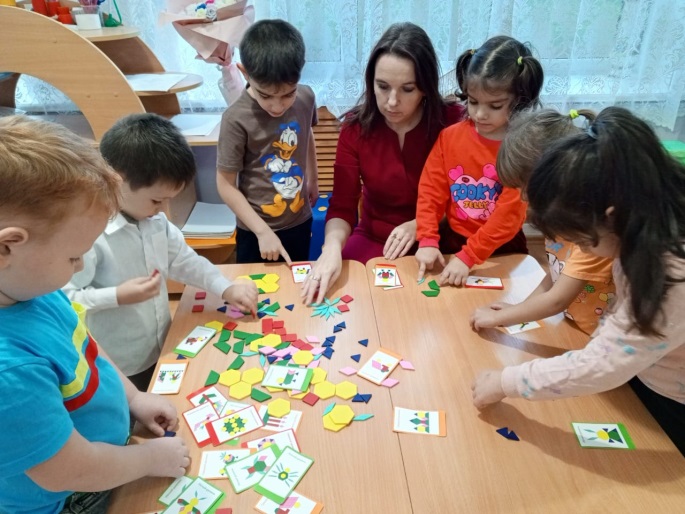 - «Пирамидка»Цель: развитие восприятие величины, формы, наглядно – действенного мышления, формировать представление о цвете, развивать мелкую моторику.- «Разрезные картинки»Цель: развитие мыслительной способности, улучшение моторики рук и зрительное восприятие информации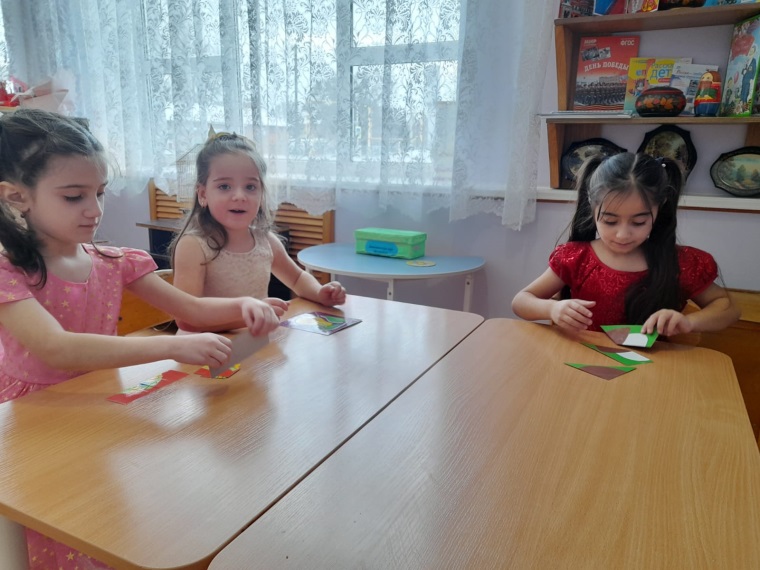 Среда (22.11.23)Памятка «Вербальный настрой на рабочий день»Цель:укрепление психологического здоровья педагогов.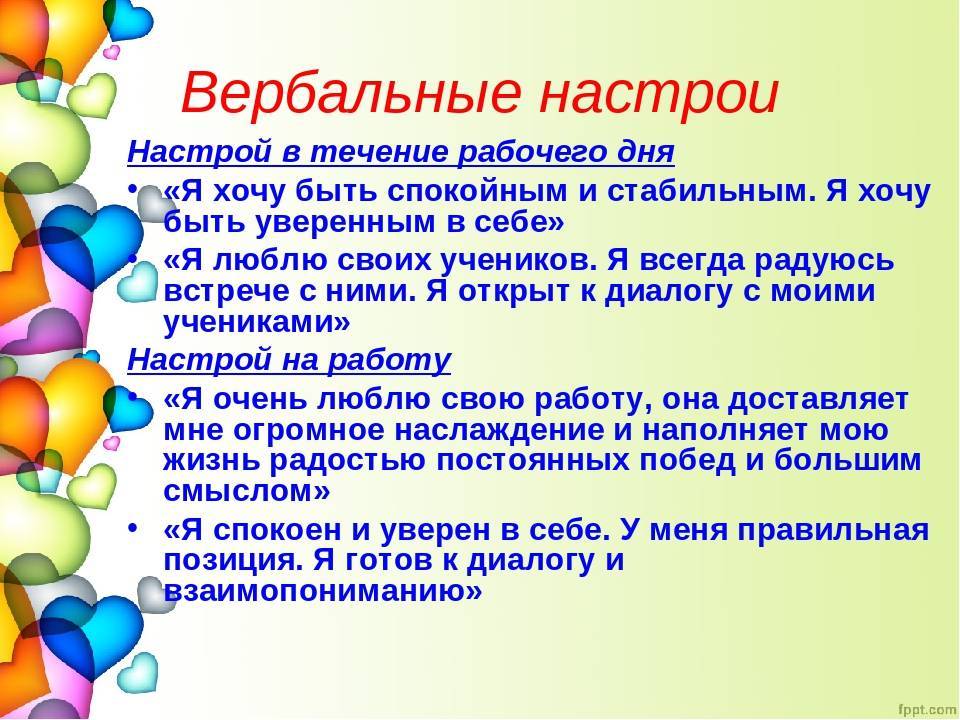 Четверг (23.11.23)Информационная галерея «Тематические листовки от психолога»«Воспитываем счастливых детей!» (рекомендации для родителей)Цель: просвещение родителей через информационные листы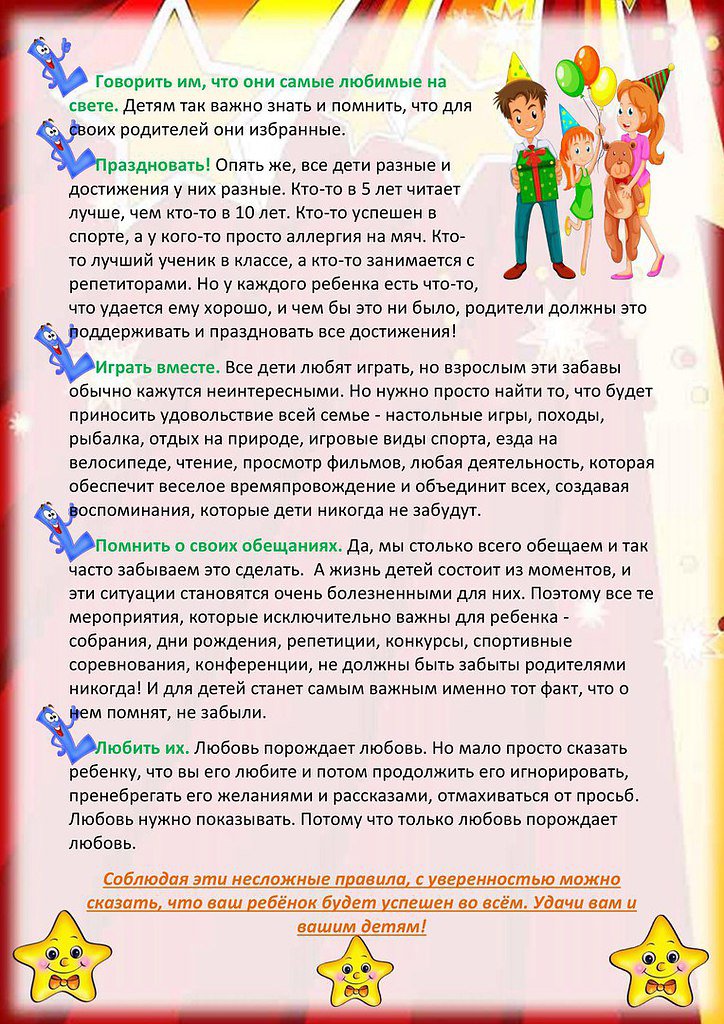 Пятница (24.11.23)Творческое занятие «Рисунки из ладошек»Цель: развитие творческих способностей обучающихся, формирование позитивного настроения.Творческое занятие «Цветок добра»»Цель: углублять представление обучающихся о доброте - как о ценном качестве человека.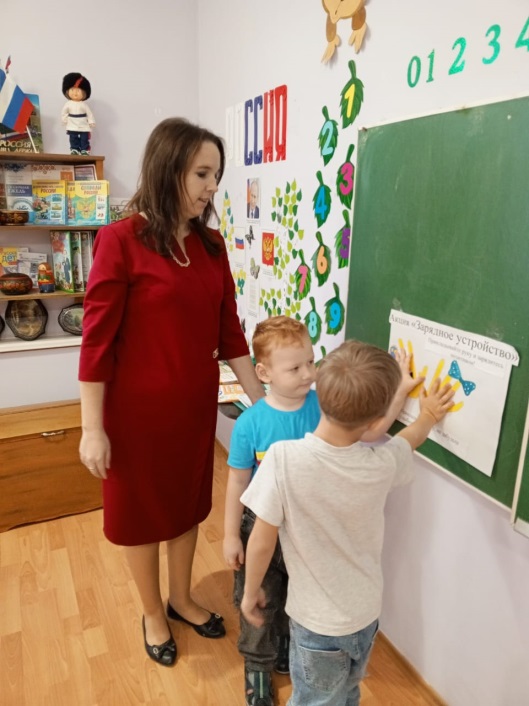 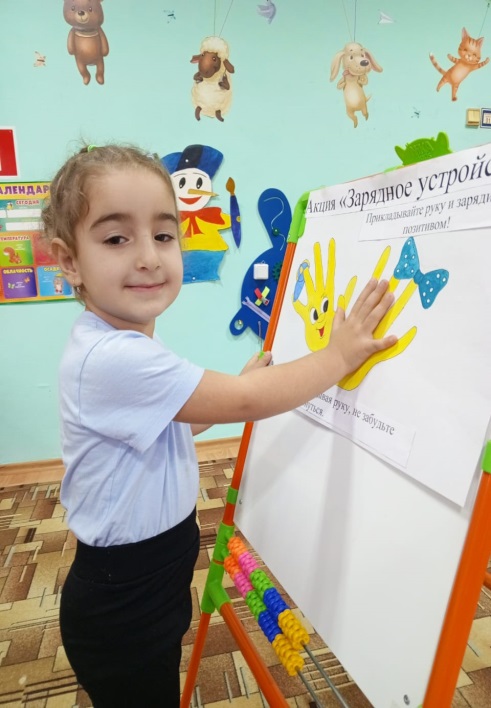 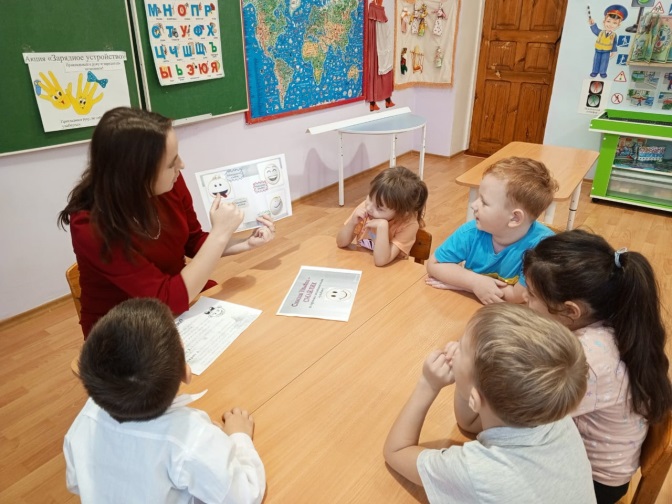 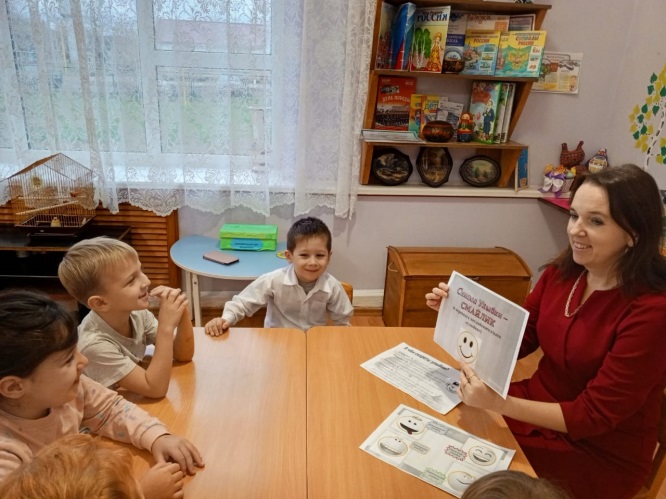 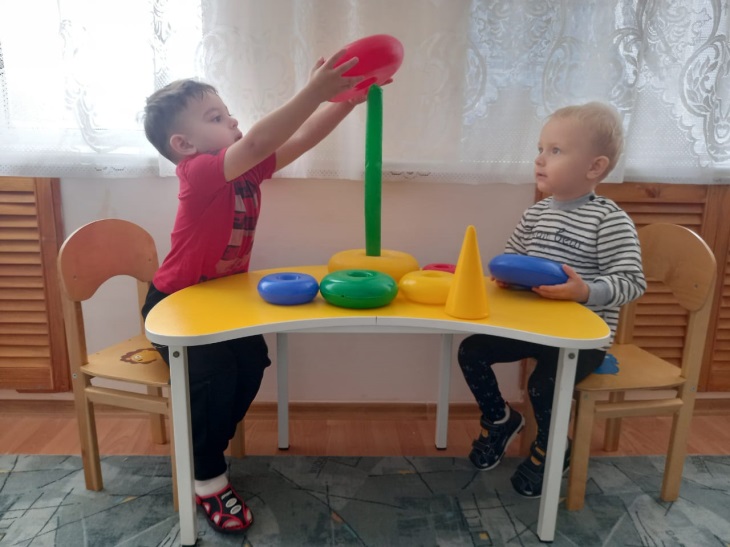 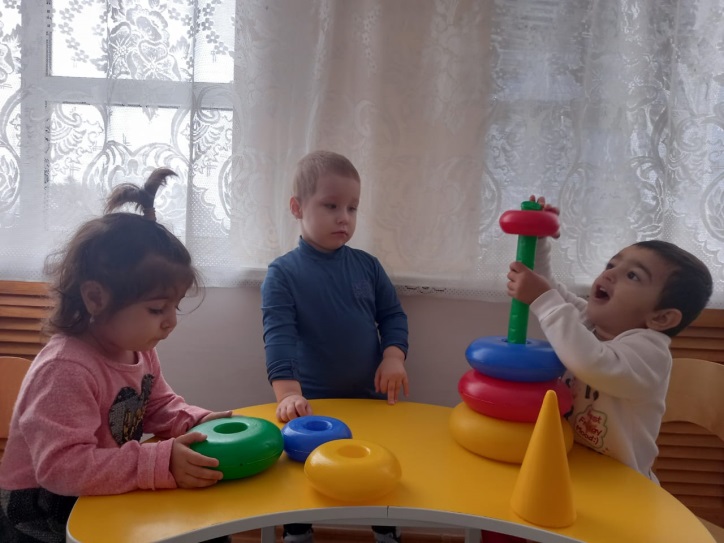 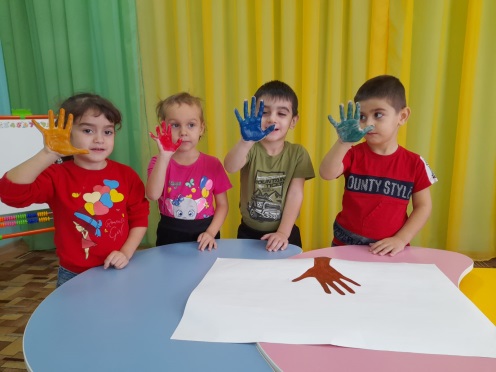 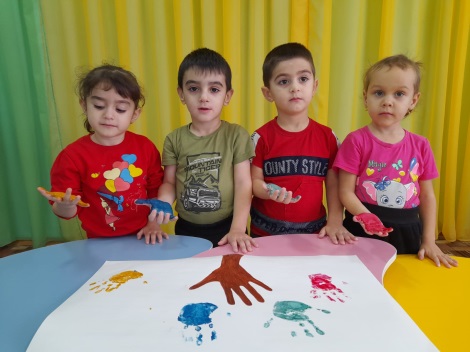 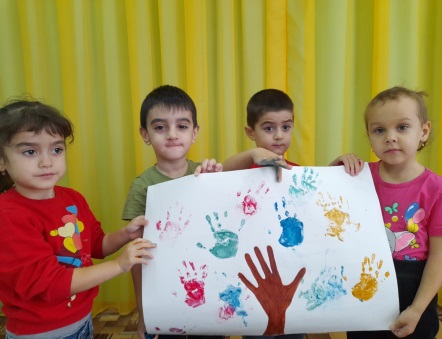 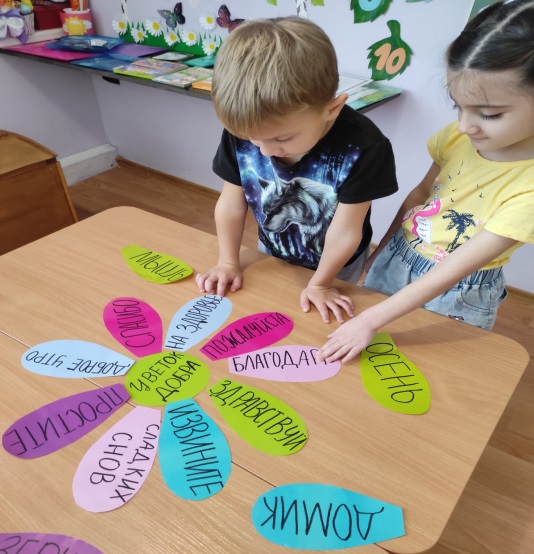 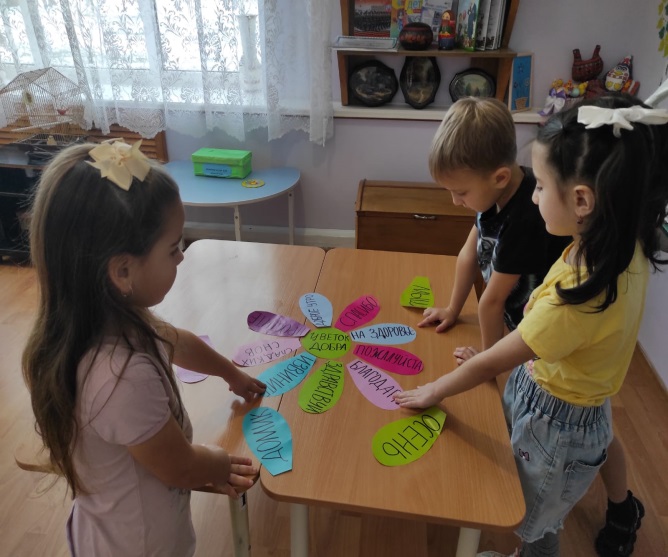 